 More  Increasing Patterns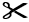 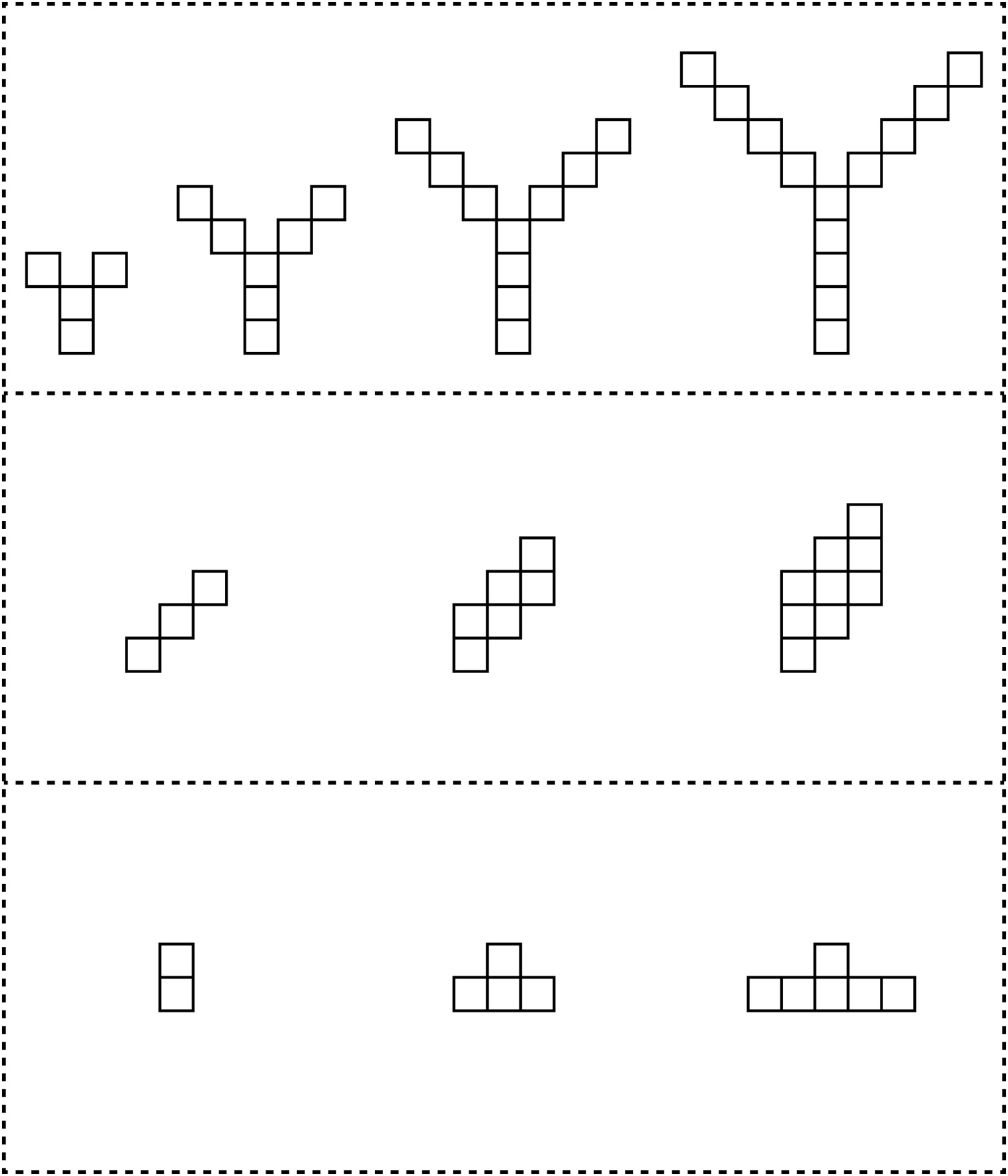 